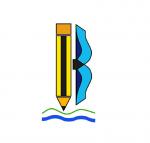    OŠ Ivana Batelića-Raša   Ivan Batelić 1   52223 Raša     E-mail: ured@os-ibatelica-rasa.skole.hrKLASA; 007-04/22-02/16URBROJ: 2144-17-01-22-3Raša, 17.10.2022.ZAKLJUČCI sa sjednice Školskog odbora OŠ Ivana Batelića-Rašaodržane u ponedjeljak  17. listopada 2022. godineAD. 1. Članovi Školskog odbora izdali su jednoglasno  prethodnu suglasnost ravnateljici za zasnivanje radnog odnosa na određeno nepuno radno vrijeme (6 sati rada tjedno) sa VERONIKOM RUSAC BASTIJANIĆ magistrom edukacije povijesti i hrvatskoga jezika i književnosti iz Barbana na radno mjesto Učiteljice hrvatskog jezika u OŠ Ivana Batelića-Raša (za izvođenje pripremne nastave).Predsjednica Školskog odbora:Mirjana Blažević, mag.prim.educ.